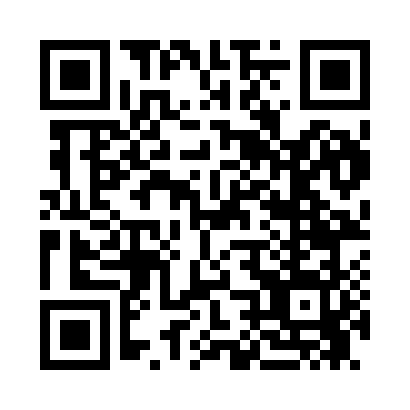 Prayer times for Wynoose, Illinois, USAMon 1 Jul 2024 - Wed 31 Jul 2024High Latitude Method: Angle Based RulePrayer Calculation Method: Islamic Society of North AmericaAsar Calculation Method: ShafiPrayer times provided by https://www.salahtimes.comDateDayFajrSunriseDhuhrAsrMaghribIsha1Mon3:595:3312:574:528:219:542Tue4:005:3312:574:528:219:543Wed4:015:3412:574:538:219:544Thu4:015:3412:574:538:219:535Fri4:025:3512:584:538:209:536Sat4:035:3512:584:538:209:527Sun4:045:3612:584:538:209:528Mon4:055:3612:584:538:209:519Tue4:055:3712:584:538:199:5110Wed4:065:3812:584:538:199:5011Thu4:075:3812:594:538:189:4912Fri4:085:3912:594:538:189:4913Sat4:095:4012:594:538:179:4814Sun4:105:4012:594:538:179:4715Mon4:115:4112:594:538:169:4616Tue4:125:4212:594:538:169:4517Wed4:135:4312:594:538:159:4518Thu4:145:4312:594:538:159:4419Fri4:155:4412:594:538:149:4320Sat4:165:4512:594:538:139:4221Sun4:185:4612:594:538:139:4122Mon4:195:4712:594:538:129:4023Tue4:205:4712:594:538:119:3824Wed4:215:4812:594:528:109:3725Thu4:225:4912:594:528:099:3626Fri4:235:5012:594:528:089:3527Sat4:245:5112:594:528:089:3428Sun4:265:5212:594:528:079:3229Mon4:275:5312:594:518:069:3130Tue4:285:5312:594:518:059:3031Wed4:295:5412:594:518:049:29